СУМСЬКА МІСЬКА РАДАVIІІ СКЛИКАННЯ ______ СЕСІЯРІШЕННЯРозглянувши звернення ТОВАРИСТВА З ОБМЕЖЕНОЮ ВІДПОВІДАЛЬНІСТЮ «ЛЛК-ГРУП» від 08 травня 2023 року, відповідно до Указу Президента України від 24 лютого 2022 року № 64/2022 «Про введення воєнного стану в Україні», пункту 12 постанови Кабінету Міністрів України 
від 27 травня 2022 року № 634 «Про особливості оренди державного та комунального майна у період воєнного стану», Порядку передачі в оренду державного та комунального майна, затвердженого постановою Кабінету Міністрів України від 03 червня 2020 року № 483 «Деякі питання оренди державного та комунального майна», враховуючи пропозиції постійної комісії з питань законності, взаємодії з правоохоронними органами, запобігання та протидії корупції, місцевого самоврядування, регламенту, депутатської діяльності та етики, з питань майна комунальної власності та приватизації Сумської міської ради (протокол від 09 травня 2023 року № 33), керуючись статтею 25, частиною п’ятою статті 60 Закону України «Про місцеве самоврядування в Україні», Сумська міська радаВИРІШИЛА:1. Звільнити від орендної плати за користування нежитловими приміщеннями за адресою: м. Суми, вул. Британська, буд. 2 площею 14,4 кв.м ТОВАРИСТВО З ОБМЕЖЕНОЮ ВІДПОВІДАЛЬНІСТЮ «ЛЛК-ГРУП» 
з 01 січня 2023 року до закінчення воєнного стану. 2. Управлінню комунального майна Сумської міської ради                       (Дмитренко Сергій) не нараховувати орендну плату за користування майном комунальної власності Сумської міської територіальної громади згідно з пунктом 1 цього рішення.3. Координацію виконання цього рішення покласти на заступника міського голови згідно з розподілом обов’язків.Сумський міський голова                                                              Олександр ЛИСЕНКОВиконавець: Дмитренко Сергій                       ______________Ініціатор розгляду питання – постійна комісія з питань законності, взаємодії з правоохоронними органами, запобігання та протидії корупції, місцевого самоврядування, регламенту, депутатської діяльності та етики, з питань майна  комунальної власності та приватизації Сумської міської ради.Проєкт підготовлено Управління комунального майна Сумської міської ради.Доповідач: Дмитренко Сергій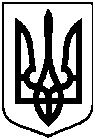 Проєктоприлюднено«___» _______ 20__ від ___ _______2023 року № ____-МРм. СумиПро звільнення ТОВ «ЛЛК-ГРУП» від орендної плати за користування нежитловими приміщеннями за адресою: м. Суми, вул. Британська, 
буд. 2 площею 14,4 кв.м з 01 січня 
2023 року до закінчення воєнного стану